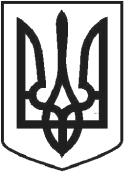 УКРАЇНАЧОРТКІВСЬКА МІСЬКА РАДАСОРОК ВОСЬМА СЕСІЯ СЬОМОГО СКЛИКАННЯРІШЕННЯвід 11 грудня2018року№ 1290м. ЧортківПро внесення змін до угод міжЧортківською міською радою таЧортківською районною радоюВідповідно до статті 93 Бюджетного кодексу України, керуючись статтею 26 Закону України «Про місцеве самоврядування в Україні» міська радаВИРІШИЛА:1.Внести зміни до угод про передачу-приймання видатків на виконання повноважень між Чортківською міською радою та Чортківською районною радою від 20 квітня 2018 року та 24 липня 2018 року (викласти в новій редакції), згідно з додатками 1, 2.2.Контроль за рішенням покласти на заступника міського голови з питань діяльності виконавчих органів міської ради Тимофія Р.М. та постійну комісію міської ради з бюджетно - фінансових, економічних питань, комунального майна та інвестицій.Секретар міської ради	Я.П. Дзиндра